COLONIE  DES VACANCESUNE NOUVELLE EXPERIENCE A KINSHASADans la République Démocratique du Congo, seules les églises et quelques entreprises comme la Générale de carrière et des mines (Gécamines), organisent quelques fois une colonie  des vacances. Mais cette fois, c’est une association des enseignants   « AEFM » qui se lance dans cette opération. L’AEFM est une association des enseignants Freinet de l’Ecole Moderne.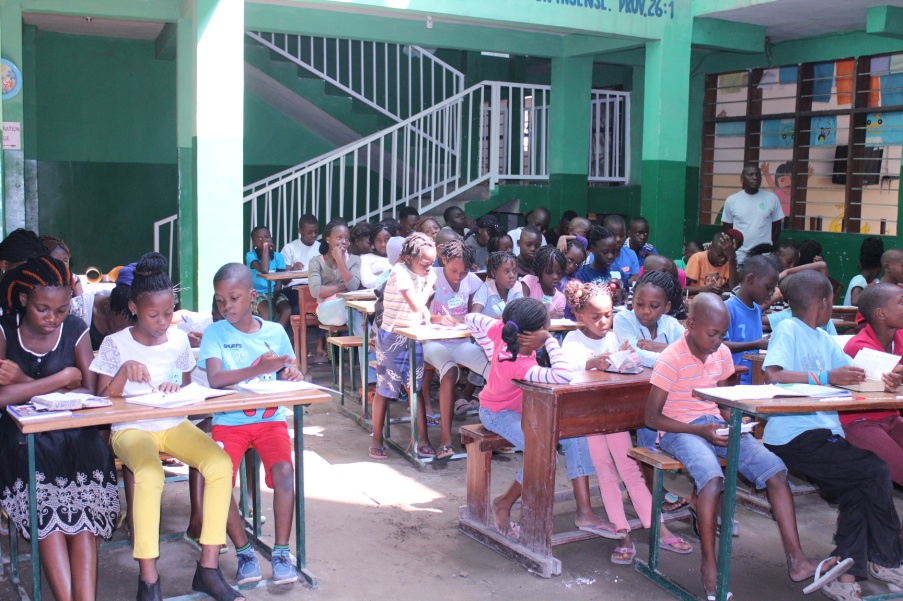 Il s’est organisé au « collège le grain de sénevé » une colonie des vacances qui a duré trois jours allant du 25 juillet au 25 juillet.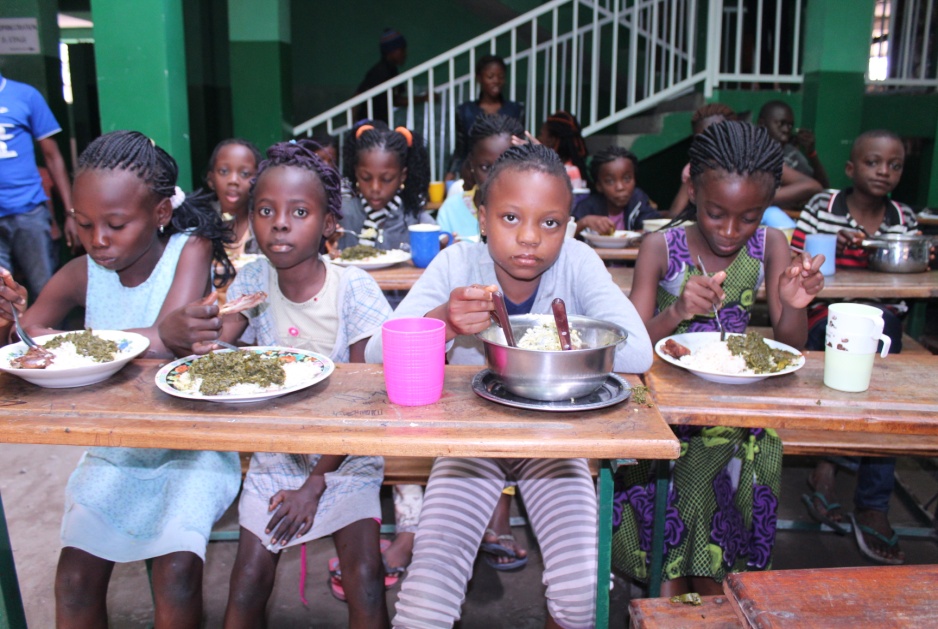 	Le thème général : le comportement de la jeunesse actuelleSous-thème : Le savoir vivreLe savoir faireLe savoir être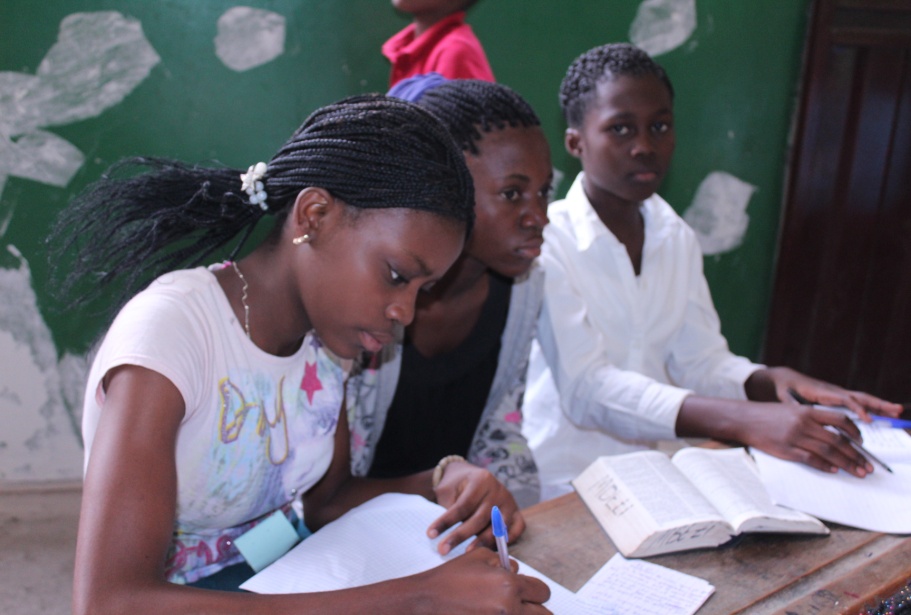 Participants83 enfants provenant de diverses écoles ; leur âge varie entre 8 a et 13 ans. 12 encadreurs.PROGRAMME JOURNALIERAprès la colonie, les enfants étaient satisfaits  et demandaient une prolongation. Ce qui sera fait  l’année prochaine. Au lieu de trois  jours, la colonie prochaine va prendre quinze jours (15). Pour qu’elle soit parfaite, nous devons nous atteler à former les encadreurs et à peaufiner nos thèmes et nos jeux.A 5 heures du matin: le réveilDe 5h30-6h30: GymnastiqueDe 6h00 - 7h30: Douche et toilettesDe 7h30 – 8h30: Petit déjeunerDe 8h30 - 9h00: Une pauseDe 9h00 – 11h00: Moment des enseignements en commençant par le Quoi de neuf ?11h00 – 12h00: Travail en atelierPartage des responsabilités Règle de vie12h00 – 13h00: la restitution ou mise en commun13h00 – 14h00: le repas14h00 – 15h00: la sieste obligatoire15h00 – 17h00: Sport et jeux18h00 – 19h00: dernier repas